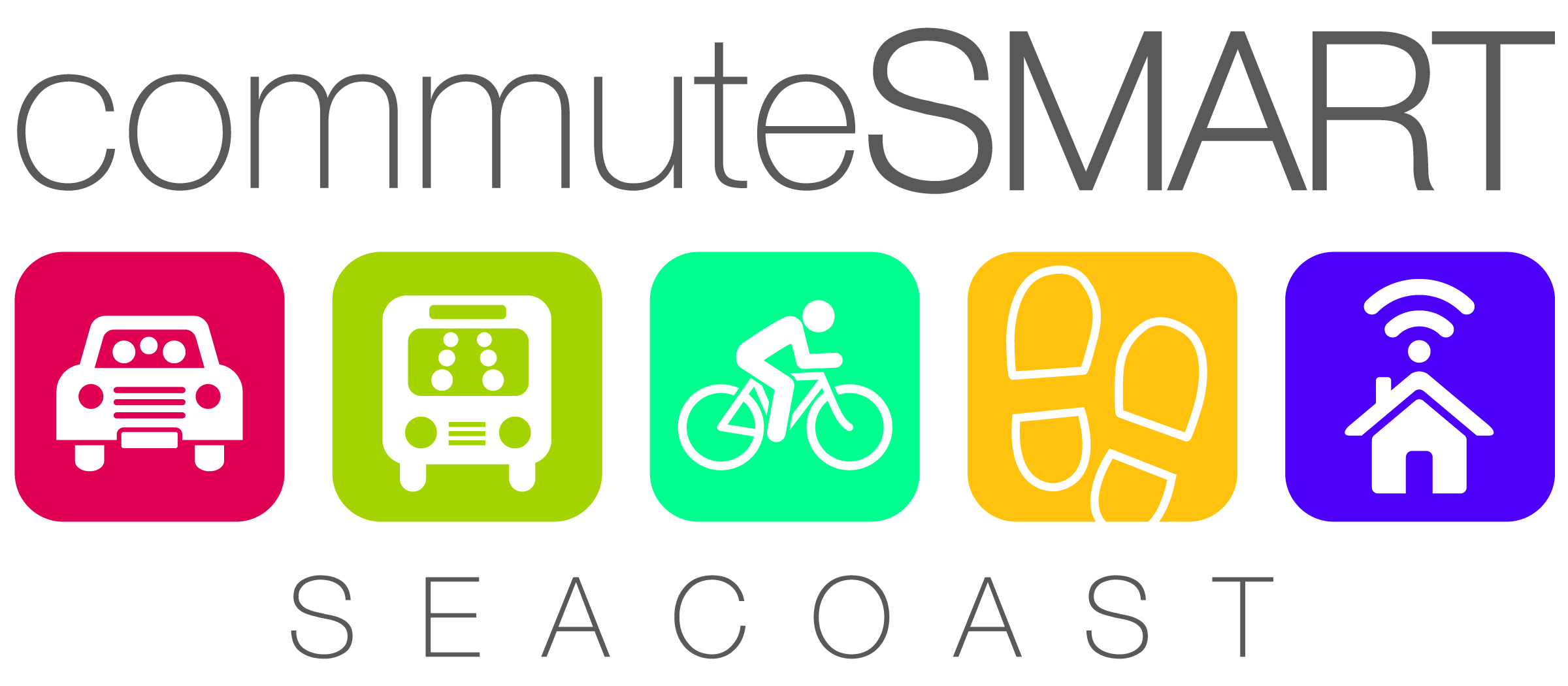 Thank you for your interest in joining commuteSMARTseacoast!  Please complete this form and return to arugg@commuteSMARTseacoast.orgMEMBERSHIP FORMCompany Name   	                                      Date   Street Address       City    State           Zip   Contact person  			Title Email      	Phone  Number of employees  (full time)   (part time)Please check the FREE commuteSMARTseacoast services you are interested in receiving: Surveying and analyzing employee commuting patterns and needsOn-site event with information on commuting options and sign-up for carpool matching Information on regional commuter events/contests (e.g. Seacoast B2B Commuter Challenge, Bike/Walk to Work Week, Try Transit  Week,)Emergency Ride Home benefit.Quarterly E-newsletterFor more information, contact Anne Rugg, 603-743-5777 x.109  or  603-953-3176arugg@commuteSMARTseacoast.org       www.commuteSMARTseacoast.com